Филиал муниципального автономного общеобразовательного учреждения«Прииртышская средняя общеобразовательная школа» - «Абалакская средняя общеобразовательная школа»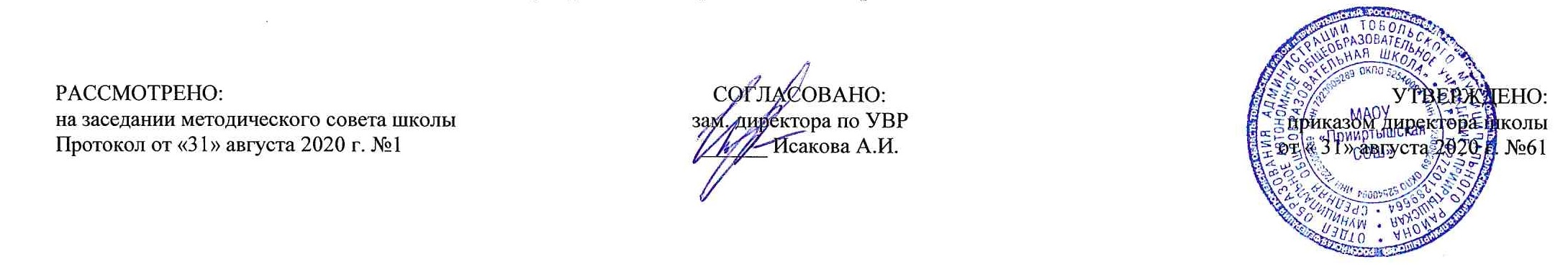 РАБОЧАЯ ПРОГРАММАпо изобразительному искусствудля 4 классана 2020 -2021 учебный годс. Абалак 2020 годПланируемые результаты освоения учебного предмета «Изобразительное искусство»•	умение различать основные виды художественной деятельности (рисунок, живопись, скульптура, художественное конструирование и дизайн, декоративно-прикладное искусство) и участвовать в художественно- творческой деятельности, используя различные художественные материалы и приемы работы с ними для передачи собственного замысла; •	умение узнавать отдельные произведения выдающихся художников и народных мастеров; •	умение объяснять значение памятников и архитектурной среды древнего зодчества для современного общества; •	умение видеть проявления визуально-пространственных искусств в окружающей жизни: в доме, на улице, в театре, на празднике; •	умение эстетически оценивать явления природы, события окружающего мира; •	умение организовывать свое рабочее место, пользоваться кистью, красками, палитрой, ножницами; •	умение различать основные и составные, теплые и холодные цвета, тихие и звонкие; •	умение обсуждать и анализировать произведения искусства, выражая суждения о содержании, сюжетах и выразительных средствах; •	умение использовать в художественно-творческой деятельности различные художественные материалы и художественные техники; •	умение передавать в рисунке простейшую форму, основной цвет предметов и составлять композиции с учетом замысла; •	умение применять в художественно-творческой деятельности основы цветоведения, основы графической грамоты;•	изображение в творческих работах особенностей художественной культуры разных (знакомых по урокам) народов, передача особенностей понимания ими красоты природы, человека, народных традиций;•	умение узнавать и называть, к каким художественным культурам относятся предлагаемые (знакомые по урокам) произведения изобразительного искусства и традиционной культуры;•	способность эстетически, эмоционально воспринимать красоту городов, сохранивших исторический облик, — свидетелей нашей истории;•	умение объяснять значение памятников и архитектурной среды древнего зодчества для современного общества;•	выражение в изобразительной деятельности своего отношения к архитектурным и историческим ансамблям древнерусских городов; •	умение приводить примеры произведений искусства, выражающих красоту мудрости и богатой духовной жизни, красоту внутреннего мира человека.Выпускник научится:узнает о композиции, цвете, приёмах декоративного изображения; узнает о рисунке, живописи, картине, иллюстрации, узоре, палитре;                                                                                                                                                                                                                                                                                                                                                       узнает о художественной росписи по дереву (Полхов – Майдан, Городец), по фафару (Гжель), о глиняной народной игрушке (Дымково), о декоративной росписи из Сергиева Посада, Семёнова;узнает об основных цветах солнечного спектра, о главных красках (красная, жёлтая, синяя);работать акварельными и гуашевыми красками;применять правила смешения цветов (красный и синий цвета дают в смеси фиолетовый, синий и жёлтый – зелёный, жёлтый и красный – оранжевый и. д.).Выпускник получит возможность научиться:выражать отношение к произведению;чувствовать сочетание цветов в окраске предметов их форм;сравнивать свой рисунок с изображаемым предметом;изображать форму, строение, цвет предметов;соблюдать последовательное выполнение рисунка;определять холодные и тёплые цвета;выполнять эскизы декоративных узоров;использовать особенности силуэта, ритма элементов в полосе, прямоугольнике, круге;применять приёмы народной росписи;расписывать готовые изделия по эскизу;применять навыки оформления в аппликации, плетении, вышивке, при изготовлении игрушек.Содержание учебного предмета «Изобразительное искусство»Истоки родного искусства (8 ч) Знакомство с истоками родного искусства – это знакомство со своей Родиной. В постройках, предметах быта, в том, как люди одеваются и украшают одежду, раскрывается их представление о мире, красоте человека. Роль природных условий в характере традиционной культуры народа. Гармония жилья с природой. Природные материалы и их эстетика. Польза и красота в традиционных постройках. Дерево как традиционный материал. Деревня – деревянный мир. Изображение традиционной сельской жизни в произведениях русских художников. Эстетика труда и празднества. Коллективное панно «Народные праздники».Древние города нашей земли (7 ч) Красота и неповторимость архитектурных ансамблей Древней Руси. Конструктивные особенности русского города-крепости. Крепостные стены и башни как архитектурные постройки. Древнерусский каменный храм. Конструкция и художественный образ, символика архитектуры православного храма. Общий характер и архитектурное своеобразие древних русских городов (Новгород, Псков, Владимир, Суздаль, Ростов и др.). Памятники древнего зодчества Москвы. Особенности архитектуры храма и городской усадьбы. Соответствие одежды человека и окружающей его предметной среды. Конструктивное и композиционное мышление, чувство пропорций, соотношения частей при формировании образа. Проект «Коллективное панно «Пир в теремных палатах».Каждый народ – художник (11 ч) Представление о богатстве и многообразии художественных культур мира. Отношения человека и природы и их выражение в духовной ценности традиционной культуры народа, в особой манере понимать явления жизни. Природные материалы и их роль в характере национальных построек и предметов традиционного быта. Выражение в предметном мире, костюме, укладе жизни представлений о красоте и устройстве мира. Художественная культура — это пространственно-предметный мир, в котором выражается душа народа. Формирование эстетического отношения к иным художественным культурам. Формирование понимания единства культуры человечества и способности искусства объединять разные народы, способствовать взаимопониманию. Коллективное панно «страна восходящего солнца». Коллективное панно «Древнегреческий праздник». Коллективное панно «Площадь средневекового города».Искусство объединяет народы (8 ч) От представлений о великом многообразии культур мира – к представлению о едином для всех народов понимании красоты и безобразия, коренных явлений жизни. Вечные темы в искусстве: материнство, уважение к старшим, защита Отечества, способность сопереживать людям, способность утверждать добро. Изобразительное искусство выражает глубокие чувства и переживания людей, духовную жизнь человека. Искусство передает опыт чувств и переживаний от поколения к поколению. Восприятие произведений искусства – творчество зрителя, влияющее на его внутренний мир и представления о жизни. Индивидуальные проекты на самостоятельно выбранную тему.Тематическое планированиеПриложение 1Календарно-тематический планПланирование составлено в соответствии с требованиями ФГОС НООСоставитель программы: Ушакова Светлана Владимировнаучитель начальных классоввысшей квалификационной категории№п/пРазделы, темыКоличество часовИстоки родного искусства 81Пейзаж родной земли. Рисование по памяти и представлению12Пейзаж родной земли. Художественные работы в технике бумажной пластики.13Деревня – деревянный мир. Моделирование. 14Деревня – деревянный мир. Создание коллективного панно.15Красота человека. Изображение женского и мужского образа в народном костюме.16Красота человека. Изображение сцены труда из крестьянской жизни.17Народные праздники. Создание коллективного панно.18Обобщение темы «Истоки родного искусства».  Изображение календарного праздника.1Древние города нашей земли 79Родной угол. Создание макета древнерусского города.110Древние соборы. Создание макета древнерусского собора.111Города Русской земли. Изображение древнерусского города.112Древнерусские воины-защитники. Изображение древнерусских воинов.113Новгород. Псков. Владимир и Суздаль. Москва. Живописное изображение древнерусского города.114Узорочье теремов. Изображение интерьера теремных палат.115Обобщение темы «Древние города нашей земли».     Проект «Коллективное панно «Пир в теремных палатах».1Каждый народ – художник 1116Страна восходящего солнца. Образ художественной культуры Японии. Изображение природы.117Страна восходящего солнца. Образ художественной культуры Японии. Изображение японок в кимоно.118Страна восходящего солнца. Образ художественной культуры Японии. Создание коллективного панно.119Народы гор и степей. Изображение красоты гор.120Народы гор и степей. Изображение жизни в степи.121Города в пустыне. Создание образа древнего среднеазиатского города.122Древняя Эллада. Изображение греческого храма.123Древняя Эллада. Создание коллективного панно «Древнегреческий праздник».124Европейские города средневековья. Изображение  костюма и предметов быта.125Европейские города средневековья. Создание панно «Площадь средневекового города».126Многообразие художественных культур в мире. Обобщение темы «Каждый народ – художник».Искусство объединяет народы827Материнство. Изображение образа матери.128Материнство. Изображение образа матери и дитя.129Мудрость старости. Создавать образ любимого пожилого человека.130Сопереживание. Дорогою добра.131Промежуточная аттестация. Защита проектов. 132Герои-защитники. Героическая тема в искусстве разных народов.133Юность и надежда.134Искусство народов мира. Обобщение темы «Искусство объединяет народы».11 четверть82 четверть83 четверть94 четверть9Итого :34№урокап\п№ урока в теме ДатапланДатапланТемаТип урока, форма проведенияПланируемые предметные результаты№урокап\п№ урока в теме планфактТемаТип урока, форма проведенияПланируемые предметные результатыИстоки родного искусства (8 часов)Истоки родного искусства (8 часов)Истоки родного искусства (8 часов)Истоки родного искусства (8 часов)Истоки родного искусства (8 часов)Истоки родного искусства (8 часов)Истоки родного искусства (8 часов)11Пейзаж родной земли. Рисование по памяти и представлениюУОНЗМультимедиа-урокЗнать значение термина «пейзаж».Уметь изображать характерные особенности пейзажа родной природы.22Пейзаж родной земли. Художественные работы в технике бумажной пластики.УОНЗУрок- практикумУметь использовать выразительные средства живописи для создания образов природы.33Деревня – деревянный мир. Моделирование. УОНЗ Урок-творческая мастерскаяЗнать конструкцию избы, назначение ее частей, декор и украшение.Уметь изображать избу или моделировать ее из бумаги.44Деревня – деревянный мир. Создание коллективного панно.УОМНУрок-проектЗнать конструкцию избы, назначение ее частей, декор и украшение.Уметь создавать образ традиционной деревни.55Красота человека. Изображение женского и мужского образа в народном костюме.УОНЗУрок- практикумУметь характеризовать и эстетически оценивать образы человека-труженика в произведениях художников (А.Венецианов, И.Аргунов, В.Суриков, В.Васнецов, В.Тропинин, З.Серебрякова, Б.Кустодиев).66Красота человека. Изображение сцены труда из крестьянской жизни.УОМНУрок-творческая мастерскаяУметь характеризовать и эстетически оценивать образы человека-труженика в произведениях художников (А.Венецианов, И.Аргунов, В.Суриков, В.Васнецов, В.Тропинин, З.Серебрякова, Б.Кустодиев).77Народные праздники. Создание коллективного панно.УОНЗУрок-проектЗнать о роли традиционных народных праздников в жизни людей.88Обобщение темы «Истоки родного искусства».  Изображение календарного праздника.УРУрок- выставка творческих работУметь изображать календарные праздники.91Родной угол. Создание макета древнерусского города.УОНЗМультимедиа-урокЗнать, как выбиралось место для постройки крепостной стены, башни, ворот.Уметь изобразить крепостные башни, ворота.102Древние соборы. Создание макета древнерусского собора.УОНЗУрок-играУметь лепить из пластилина макет храма (в группе).113Города Русской земли. Изображение древнерусского города.УОНЗМультимедиа-урокЗнать основные структурные части города.Уметь изображать древнерусский город.124Древнерусские воины-защитники. Изображение древнерусских воинов.УОНЗМультимедиа-урокЗнать об образе жизни людей в древнерусском городе, о князе и его дружине.  Уметь характеризовать одежду и оружие древнерусского воина.135Новгород. Псков. Владимир и Суздаль. Москва. Живописное изображение древнерусского города.УОНЗ Урок-творческая мастерскаяУметь изображать древнерусский город.146Узорочье теремов. Изображение интерьера теремных палат.УОНЗУрок-практикумЗнать об убранстве городских построек, теремов, княжеских палат, боярских палат, городских усадеб.Уметь изображать интерьер теремных палат.157Обобщение темы «Древние города нашей земли».     Проект «Коллективное панно «Пир в теремных палатах».УРУрок-проектУметь изображать праздник в интерьере княжеских палат, посуду на праздничных столах.161Страна восходящего солнца. Образ художественной культуры Японии. Изображение природы.УОНЗ Урок-путешествиеЗнать характерные особенности японского искусства, традиционные праздники.Уметь изображать природу через характерные детали.172Страна восходящего солнца. Образ художественной культуры Японии. Изображение японок в кимоно.УОНЗМультимедиа-урокЗнать особенности изображения, украшения и постройки в искусстве Японии.Уметь создавать изображения цветущей сакуры, японки в кимоно.183Страна восходящего солнца. Образ художественной культуры Японии. Создание коллективного панно.УОНЗУрок-творческая мастерскаяЗнать особенности изображения, украшения и постройки в искусстве Японии.Уметь создавать изображения цветущей сакуры, японки в кимоно.194Народы гор и степей. Изображение красоты гор.УОМНУрок-творческая мастерскаяУметь изображать красоты гор и жизнь в степи.205Народы гор и степей. Изображение жизни в степи.УОНЗУрок-творческая мастерскаяУметь изображать красоты гор и жизнь в степи.216Города в пустыне. Создание образа древнего среднеазиатского города.УОМНМультимедиа-урокУметь создавать образ древнего среднеазиатского города.227Древняя Эллада. Изображение греческого храма.УОНЗУрок-творческая мастерскаяЗнать об особом значении искусства Древней Греции для культуры Европы и России.Уметь изображать древнегреческий храм.238Древняя Эллада. Создание коллективного панно «Древнегреческий праздник».УОНЗ Урок-проектЗнать об особом значении искусства Древней Греции для культуры Европы и России.Уметь изображать древнегреческий храм.249Европейские города средневековья. Изображение  костюма и предметов быта.УОНЗУрок-творческая мастерскаяЗнать характерные черты европейских городов средневековья.Уметь создавать панно «Площадь средневекового города».2510Европейские города средневековья. Создание панно «Площадь средневекового города».УОМНУрок-проектЗнать характерные черты европейских городов средневековья.Уметь создавать панно «Площадь средневекового города».2611Многообразие художественных культур в мире. Обобщение темы «Каждый народ – художник».УРУрок- выставка творческих работУметь рассуждать о богатстве и многообразии художественных культур народов мира.271Материнство. Изображение образа матери.УОЗНМультимедиа-урокУметь изображать по представлению образ матери и дитя, их единство.282Материнство. Изображение образа матери и дитя.УОМНУрок –практикумУметь изображать по представлению образ матери и дитя, их единство.293Мудрость старости. Создавать образ любимого пожилого человека.УОНЗ Урок-творческая мастерскаяУметь создавать изображение любимого пожилого человека.304Сопереживание. Дорогою добра.УОНЗУрок-практикумУметь создавать рисунок с драматическим сюжетом, придуманным автором (больное животное, погибшее дерево и т. п.).315Промежуточная аттестация. Защита проектов. УРУрок-защита проектовУметь представлять  результаты проектной деятельности.326Герои-защитники. Героическая тема в искусстве разных народов.УОНЗУрок-творческая мастерскаяУметь выполнять лепку эскиза памятника герою.337Юность и надежда.УОНЗУрок-творческая мастерскаяУметь выполнять изображение радости детства, мечты о счастье, подвигах, путешествиях, открытиях.348Искусство народов мира. Обобщение темы «Искусство объединяет народы».УРУрок- выставка творческих работУметь анализировать свои работы и работы одноклассников с позиций творческих задач, с точки зрения выражения содержания в работе.